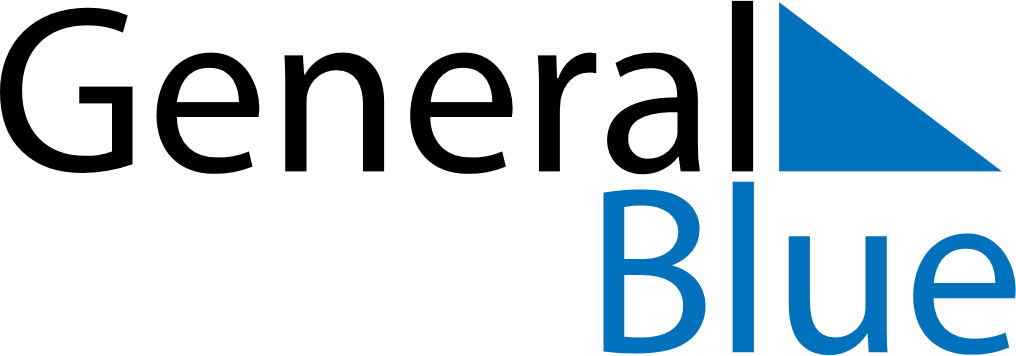 April 2028April 2028April 2028CroatiaCroatiaSundayMondayTuesdayWednesdayThursdayFridaySaturday12345678910111213141516171819202122Easter Sunday
Orthodox EasterEaster Monday
Orthodox Easter Monday2324252627282930